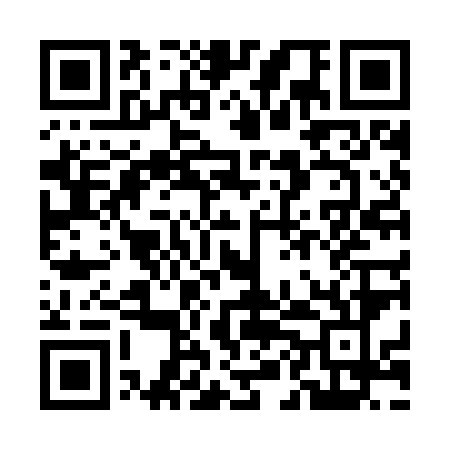 Prayer times for Satarpara, BangladeshWed 1 May 2024 - Fri 31 May 2024High Latitude Method: NonePrayer Calculation Method: University of Islamic SciencesAsar Calculation Method: ShafiPrayer times provided by https://www.salahtimes.comDateDayFajrSunriseDhuhrAsrMaghribIsha1Wed4:045:2611:593:286:337:552Thu4:035:2511:593:286:337:563Fri4:025:2511:593:276:347:564Sat4:015:2411:593:276:347:575Sun4:005:2311:593:276:357:586Mon3:595:2211:593:276:357:597Tue3:595:2211:593:276:367:598Wed3:585:2111:593:266:368:009Thu3:575:2111:593:266:378:0110Fri3:565:2011:593:266:378:0211Sat3:555:1911:593:266:388:0212Sun3:545:1911:593:266:398:0313Mon3:545:1811:593:266:398:0414Tue3:535:1811:593:256:408:0415Wed3:525:1711:593:256:408:0516Thu3:525:1711:593:256:418:0617Fri3:515:1611:593:256:418:0718Sat3:505:1611:593:256:428:0719Sun3:505:1511:593:256:428:0820Mon3:495:1511:593:256:438:0921Tue3:485:1511:593:256:438:1022Wed3:485:1411:593:246:448:1023Thu3:475:1411:593:246:448:1124Fri3:475:1411:593:246:458:1225Sat3:465:1311:593:246:458:1226Sun3:465:1311:593:246:468:1327Mon3:455:1311:593:246:468:1428Tue3:455:1212:003:246:478:1429Wed3:455:1212:003:246:478:1530Thu3:445:1212:003:246:488:1631Fri3:445:1212:003:246:488:16